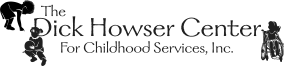 Tuition AgreementParent Information:Responsible Party for Tuition Payment: 							    DOB:  	/	/	      SSN:  	-	-	Billing Address: 																						Street						City				State				Zip CodePhone: 				 Work Phone: 					 Employer: 								To obtain prorated amount take the Parent Monthly Total from the Green box and divide it by 21.75, then multiply by the days of care for the remainder of the month, include any observed holidays but  do not include weekends. The Annual DHC registration fee is $75.00 for the first child and $25 each additional child with a family maximum of $150. Start Date:  			           Prorated Rate: $		    Registration Fee: $		     Amount Due first day of Enrollment: $		Notes:Director/Administrator Signature				Date			Parent Signature					DateVice President Signature*				DateChild’s NameD.O.BPT/FTExpiration DateApproved RateParent FeeAVG ELC mo.Calculate the ELC Average payment by:Approved rate – Parent Fee= YY x 21.75  =ELC Average paymentCalculate the ELC Average payment by:Approved rate – Parent Fee= YY x 21.75  =ELC Average paymentCalculate the ELC Average payment by:Approved rate – Parent Fee= YY x 21.75  =ELC Average paymentCalculate the ELC Average payment by:Approved rate – Parent Fee= YY x 21.75  =ELC Average paymentCalculate the ELC Average payment by:Approved rate – Parent Fee= YY x 21.75  =ELC Average paymentName:Name:Name:Name:Name:Name:Name:Name:Agreement Expiration Date: _______________________Child’s birth date or ELC Exp. whichever occurs first._______________________Add the yellow boxes and put the total in the green box below to get the Parent monthly.Private Pay RatePrivate Pay RatePrivate Pay RatePrivate Pay RateAgreement Expiration Date: _______________________Child’s birth date or ELC Exp. whichever occurs first._______________________Add the yellow boxes and put the total in the green box below to get the Parent monthly.ELC (blue box)ELC (blue box)ELC (blue box)ELC (blue box)Agreement Expiration Date: _______________________Child’s birth date or ELC Exp. whichever occurs first._______________________Add the yellow boxes and put the total in the green box below to get the Parent monthly.TotalTotalTotalTotalAgreement Expiration Date: _______________________Child’s birth date or ELC Exp. whichever occurs first._______________________Add the yellow boxes and put the total in the green box below to get the Parent monthly.Multi-Child (10%)Multi-Child (10%)Multi-Child (10%)Multi-Child (10%)Agreement Expiration Date: _______________________Child’s birth date or ELC Exp. whichever occurs first._______________________Add the yellow boxes and put the total in the green box below to get the Parent monthly.TotalTotalTotalTotalAgreement Expiration Date: _______________________Child’s birth date or ELC Exp. whichever occurs first._______________________Add the yellow boxes and put the total in the green box below to get the Parent monthly.Employee (25%)Employee (25%)Employee (25%)Employee (25%)Agreement Expiration Date: _______________________Child’s birth date or ELC Exp. whichever occurs first._______________________Add the yellow boxes and put the total in the green box below to get the Parent monthly.TotalTotalTotalTotal